РОССИЙСКАЯ  ФЕДЕРАЦИЯИвановская областьШуйский муниципальный район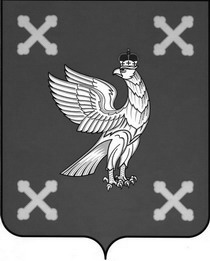 СОВЕТ ШУЙСКОГО МУНИЦИПАЛЬНОГО РАЙОНАпятоГО  соЗЫВА___________________________________________________________________________________________р е ш е н и еот 31.08.2018                                                                                               № 58г. ШуяО внесении изменений в Правила землепользования и застройки Китовского сельского поселения Шуйского муниципального района Ивановской области В соответствии со ст. 32, 33 Градостроительного кодекса Российской Федерации от 29.12.2004 N 190-ФЗ, Федеральным законом  от 06.10.2003№ 131-ФЗ «Об общих принципах организации местного самоуправления в Российской Федерации»,Федеральным законом от 27.07.2010 № 210-ФЗ «Об организации предоставления государственных и муниципальных услуг», Положением о проведении публичных слушаний в Шуйском муниципальном районе, утвержденным Решением Шуйского районного Совета от 25.10.2006 № 63, Уставом Шуйского муниципального района, заключением по результатам публичных слушаний по проекту внесения изменений в Правила землепользования и застройки Китовского сельского поселения Шуйского муниципального района Ивановской области от20.08.2018, Совет Шуйского муниципального района РЕШИЛ:1. Внести изменения в Правила землепользования и застройки Китовского сельского поселения Шуйского муниципального района Ивановской области, утвержденные решением Совета Шуйского муниципального района от 08.12.2017 № 119 (в действующей редакции), изложив статьи 30, 31, 32 текстовой части в новой редакции (приложение № 1).	2. Решение вступает в силу с момента его официального опубликования.Глава Шуйского муниципального района                                 С.А. БабановПредседатель Совета Шуйского муниципального района                                                           В.Е. Филиппова